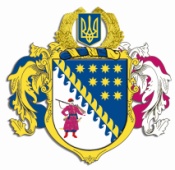 ДНІПРОПЕТРОВСЬКА ОБЛАСНА РАДАVIІ СКЛИКАННЯПостійна комісія обласної ради з питань соціально-економічного розвитку області, бюджету та фінансівпросп. Олександра Поля, 2, м. Дніпро, 49004П Р О Т О К О Л  № 87засідання постійної комісії обласної ради19 березня 2019 року							м. Дніпро15.00 годинУсього членів комісії:		13 чол.Присутні:                   		12 чол. (з них 4 – телеконференція)Відсутні:                     		  1 чол.Присутні члени комісії: Ніконоров А.В., Ульяхіна А.М., Саганович Д.В., Жадан Є.В., Ангурець О.В., Плахотнік О.О., Петросянц М.М., Войтов Г.О., 
Орлов С.О. (телеконференція), Мартиненко Є.А. (телеконференція), Шамрицька Н.А. (телеконференція), Мазан Ю.В. (телеконференція).Відсутні члени комісії: Удод Є.Г.У роботі комісії взяли участь: Шебеко Т.І. – директор департаменту фінансів облдержадміністрації; Кушвід О.А. – директор департаменту капітального будівництва облдержадміністрації; Коломоєць А.В. – директор департаменту житлово-комунального господарства та будівництва облдержадміністрації; Кулик В.В. – заступник директора департаменту охорони здоров’я облдержадміністрації; Першина Н.Г. – начальник управління культури, національностей і релігій облдержадміністрації;Тернова В.С. – заступник головного бухгалтера департаменту освіти і науки облдержадміністрації; Беспаленкова Н.М. – начальник управління бухгалтерського обліку, фінансів та господарської діяльності виконавчого апарату обласної ради;  Богуславська І.А. – заступник начальника управління економіки, бюджету та фінансів – начальник відділу бюджету та фінансів виконавчого апарату обласної ради; Семикіна О.С.– заступник начальника управління економіки, бюджету та фінансів – начальник відділу капітальних вкладень виконавчого апарату обласної ради; Полонська Н.В. – заступник начальника відділу капітальних вкладень управління економіки, бюджету та фінансів виконавчого апарату обласної ради; Копилова Ю.Ю. – заступник директора з економічних питань 
КП „Лабораторія якості життя” ДОР”;Кривогуз С.А. – директор КЗ „Молодіжний центр міжнародного партнерства, позашкільної та неформальної освіти „Освіторіум” ДОР”.Головував: Ніконоров А.В.Порядок денний засідання постійної комісії:Про розгляд проекту розпорядження голови обласної ради „Про внесення змін до рішення обласної ради від 07 грудня 2018 року № 397-15/VІІ „Про обласний бюджет на 2019 рік”. Різне.СЛУХАЛИ: 1. Про розгляд проекту розпорядження голови обласної ради „Про внесення змін до рішення обласної ради від 07 грудня 2018 року № 397-15/VІІ „Про обласний бюджет на 2019 рік”.	Інформація: директора департаменту фінансів облдержадміністрації 
Шебеко Т.І.ВИСТУПИЛИ: Ніконоров А.В., Ульяхіна А.М., Саганович Д.В., 
Войтов Г.О., Кушвід О.А., Першина Н.Г., Беспаленкова Н.М., Кривогуз С.А.ВИРІШИЛИ: 1. Інформацію директора департаменту фінансів облдержадміністрації Шебеко Т.І. взяти до відома.2. Погодити запропонований облдержадміністрацією проект розпорядження голови обласної ради „Про внесення змін до рішення обласної ради від 07 грудня 2018 року № 397-15/VІІ „Про обласний бюджет на 2019 рік” (лист облдержадміністрації від 18.03.2019 № 18-1065/0/2-19 додається на 15 арк. (29 стор.), пояснювальна записка департаменту фінансів облдержадміністрації від 18.03.2019 № 545/0/17-19 додається на 02 арк. 
(04 стор.)) із наступними змінами, а саме:за пропозицією головного розпорядника бюджетних коштів – обласної ради в межах загального ресурсу здійснити перерозподіл планових призначень видатків обласного бюджету на суму 4 400,0 тис. грн, а саме: зменшити видатки по регіональній міжгалузевій Програмі щодо надання фінансової підтримки комунальним підприємствам (установам), що належать до спільної власності територіальних громад сіл, селищ та міст Дніпропетровської області, на 2013-2023 роки (зі змінами) за КПКВ 0117670 
„Внески до статутного капіталу суб’єктів господарювання” по КП „Єдина обласна театрально-концертна дирекція” ДОР” та збільшити видатки за 
КПКВ 0111161 „Забезпечення діяльності інших закладів у сфері освіти” для фінансування КЗ „Молодіжний центр міжнародного партнерства, позашкільної та неформальної освіти „Освіторіум” ДОР”.3. Рекомендувати голові обласної ради прийняти проект розпорядження „Про внесення змін до рішення обласної ради від 07 грудня 2018 року № 397-15/VІІ „Про обласний бюджет на 2019 рік”. 4. Рекомендувати департаменту фінансів облдержадміністрації (Шебеко) надати проект рішення обласної ради „Про внесення змін до рішення обласної ради від 07 грудня 2018 року № 397-15/VІІ „Про обласний бюджет на 2019 рік” з цими змінами на чергову сесію обласної ради для затвердження.Результати голосування:за 			12проти		  -утримались 	  -усього 		12СЛУХАЛИ: 2. Різне.2.1. Про освоєння коштів у 2018 році КП „Лабораторія якості життя” ДОР” згідно з Регіональною міжгалузевою програмою щодо надання фінансової підтримки комунальним підприємствам (установам), що належать до спільної власності територіальних громад сіл, селищ та міст Дніпропетровської області, на 2013 – 2023 роки (зі змінами).Інформація: заступника директора з економічних питань 
КП „Лабораторія якості життя” ДОР” Копилової Ю.Ю.ВИСТУПИЛИ: Ніконоров А.В., Ульяхіна А.М., Саганович Д.В., Беспаленкова Н.М.ВИРІШИЛИ: Інформацію заступника директора з економічних питань КП „Лабораторія якості життя” ДОР” Копилової Ю.Ю. взяти до відома.Результати голосування:за 			12проти		  -утримались 	  -усього 		122.2. Про фінансування коштів субвенції з обласного бюджету бюджетам міст, районів та об’єднаних територіальних громад на виконання доручень виборців депутатами обласної ради у 2019 році.Інформація: голови депутатської фракції „Батьківщина” у Дніпропетровській обласній раді Ульяхіної А.М.ВИСТУПИЛИ: Ніконоров А.В., Саганович Д.В., Жадан Є.В., Шебеко Т.І., Беспаленкова Н.М., Богуславська І.О.ВИРІШИЛИ: Відділу бюджету та фінансів управління економіки, бюджету та фінансів виконавчого апарату обласної ради (Богуславська) спільно з управлінням бухгалтерського обліку, фінансів та господарської діяльності виконавчого апарату обласної ради (Беспаленкова) та департаментом фінансів облдержадміністрації (Шебеко) з метою своєчасного та в повному обсязі фінансування коштів субвенції з обласного бюджету бюджетам міст, районів та об’єднаних територіальних громад на виконання доручень виборців депутатами обласної ради у 2019 році опрацювати протягом 10 днів питання переміщення планових бюджетних асигнувань вищезазначеної субвенції відповідно до наданих депутатами обласної ради пропозицій та повідомити постійну комісію обласної ради з питань соціально-економічного розвитку області, бюджету та фінансів.Результати голосування:за 			12проти		  -утримались 	  -усього 		12Голова комісії							А.В. НІКОНОРОВСекретар комісії							Д.В. САГАНОВИЧ 